Проект внесения изменений в проект планировки и межевания на застроенную территорию в кадастровом квартале 41:05:0101008 Елизовского городского поселения:Образование земельного участка для индивидуального жилищного строительства площадью 828 кв.м, расположенного по адресу: Камчатский край, Елизовский р-н, г. Елизово, ул. Хабаровская, 5, путем перераспределения земельного участка с кадастровым номером 41:05:0101008:182 площадью 643 кв.м и земель неразграниченной государственной собственности площадью 185 кв.м.   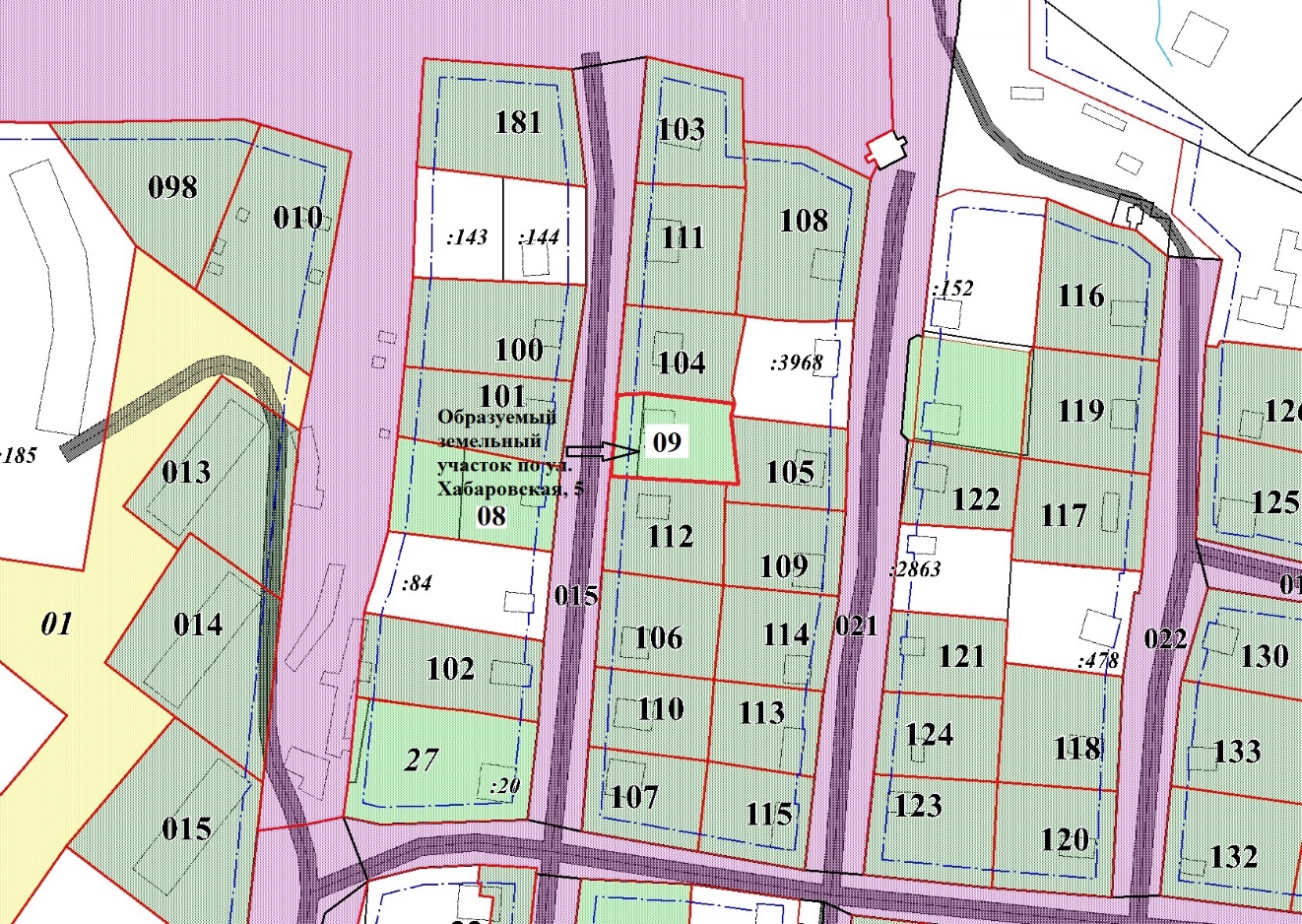 Геодезические данные образуемого земельного участка с условным номером 09 Приложения В, образуемого путем перераспределения, расположенного по ул. Хабаровская, 5, г. Елизово:Геодезические данные образуемых земельных участков, границы которых корректируются: Образуемый земельный участок с условным номером 015 Приложения Г, относящегося к территории общего пользования:Образуемый земельный участок с условным номером 104 Приложения Б:Образуемый земельный участок с условным номером 105 Приложения Б:Образуемый земельный участок с условным номером 112 Приложения Б:Сведения об исключаемых образуемых земельных участках:Образуемый земельный участок с условным номером 10 Приложения В,Причина исключения земельного участка – постановка на кадастровый учет, кадастровый номер 41:05:0101008:3968.№, п.п.Координаты характерных точекКоординаты характерных точек№, п.п.ХY1.577052.561393451.632.577049.641393477.683.577046.181393476.644.577026.591393478.725.577028.301393449.326.577028.721393441.887.577052.211393443.64S = 828 кв.м.№, п.п.Координаты характерных точекКоординаты характерных точек№, п.п.XY1.576926.591393433.592.576929.961393418.033.576957.961393421.084.576981.431393422.625.576985.281393423.206.577006.901393425.057.577031.481393427.538.577083.721393434.909.577112.111393434.8610.577145.991393430.8911.577149.561393452.3012.577052.211393443.6413.577028.721393441.8814.577028.651393441.63№, п.п.Координаты характерных точекКоординаты характерных точек№, п.п.XY1.577052.211393443.642.577078.271393445.993.577075.261393477.994.577074.881393480.825.577058.881393477.826.577052.711393476.817.577049.641393477.688.577052.561393451.63S = 860 кв.м.№,п.п.Координаты характерных точекКоординаты характерных точек№,п.п.XY1577042.401393510.182577018.681393509.543577021.501393474.824577026.771393475.295577026.591393478.726577046.181393476.64№, п.п.Координаты характерных точекКоординаты характерных точек№, п.п.XY1.577001.801393439.512.577028.651393441.633.577028.721393441.884.577028.301393449.325.577026.771393475.296.577021.501393474.827.576997.441393474.34